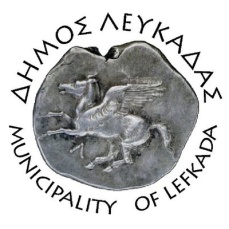 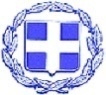 ΕΛΛΗΝΙΚΗ ΔΗΜΟΚΡΑΤΙΑ    ΔΗΜΟΣ ΛΕΥΚΑΔΑΣ  Λευκάδα 2/11/2023ΔΕΛΤΙΟ ΤΥΠΟΥΥποβολή πρότασης του δήμου Λευκάδας για τον ψηφιακό μετασχηματισμό των ΟΤΑΜε απόφαση της Οικονομικής Επιτροπής εγκρίθηκε η υποβολή πρότασης του δήμου στην πρόσκληση με κωδικό 01, με τίτλο «Ψηφιακός μετασχηματισμός των ΟΤΑ», του Υπουργείου Ψηφιακής Διακυβέρνησης, του προγράμματος «Ψηφιακός Μετασχηματισμός» του ΕΣΠΑ 2021-2027, με προϋπολογισμό 630.000€.Συνοπτικά, το φυσικό αντικείμενο της πράξης αποτελεί τη βάση για την ενσωμάτωση ψηφιακών εφαρμογών και λύσεων για τη μετατροπή του δήμου σε ένα σύγχρονο και τεχνολογικά προηγμένο περιβάλλον διαβίωσης και δραστηριότητας. Συγκεκριμένα, ο δήμος Λευκάδας στοχεύει σε μία ολοκληρωμένη ψηφιακή μετάβαση για την κάλυψη των αναγκών του και τη βελτίωση των παρεχόμενων υπηρεσιών, και θα προβεί στην προμήθεια των ακόλουθων εφαρμογών και συστημάτων «έξυπνης πόλης». Στα παραδοτέα της πράξης περιλαμβάνονται τα εξής:Υποέργο 1Έξυπνες διαβάσεις πεζών και φιλικές προς ΑΜΕΑΈξυπνα συστήματα ενεργειακής διαχείρισης δημοτικών και σχολικών κτηρίων Έξυπνα συστήματα ηλεκτροφωτισμού εντός δημοτικών κτιρίωνΣύστημα διαχείρισης δημοτικών κοιμητηρίων και ψηφιοποίηση φακέλωνΠλατφόρμα διαχείρισης παιδικών σταθμών και ενημέρωσης γονέων με smart εφαρμογήΔιαχείριση κλειστών και ανοιχτών χώρων άθλησης, πολιτισμού, ψυχαγωγίαςΣύστημα διαχείρισης ηλεκτρονικών πληρωμώνΟλοκληρωμένη υποδομή  προστασίας από κυβερνοεπιθέσεις  (Network Firewall, End point security, WAF κλπ)Κεντρική ενιαία πλατφόρμα διαχείρισης και συλλογής δεδομένων δράσεων ψηφιακού μετασχηματισμούΥποέργο 2Μελέτη δράσεων ψηφιακού μετασχηματισμούΈκθεση πεπραγμένων αναφορικά με τις υποστηρικτικές δράσεις κατά το στάδιο αξιολόγησηςΈκθεση πεπραγμένων αναφορικά με τις υποστηρικτικές δράσεις κατά την προετοιμασία των διαγνωστικών διαδικασιώνΥποέργο 3Στρατηγικός σχεδιασμός, ιδέα και concept  καμπάνιας, επικοινωνιακή στρατηγική, κεντρικό μήνυμαΥλοποίηση πλάνου δράσεων προβολής και επικοινωνίας - Ψηφιακά και αναλογικά μέσα (online και offline)Έκθεση πεπραγμένων υλοποίησης καμπάνιας και προβολής και επικοινωνίας και απολογιστική έκθεσηΜε τους Δήμους να έρχονται αντιμέτωποι με μια σειρά ραγδαίων αλλαγών και σημαντικών εξελίξεων, είναι επιτακτική η ανάγκη διαμόρφωσης των κατάλληλων συνθηκών για την ψηφιακή μετάβαση, υιοθετώντας νέες διαδικασίες και δράσεις για την κάλυψη των αναγκών τους. Στόχος είναι ο εκσυγχρονισμός των ΟΤΑ και η ενσωμάτωση νέων τεχνολογιών, ώστε να ενισχυθεί περαιτέρω η αποδοτικότητα και η αποτελεσματικότητά τους και να επιτύχει την παροχή βελτιωμένων, ποιοτικών υπηρεσιών στους πολίτες και στις επιχειρήσεις. Με την υιοθέτηση των τεχνολογικά προηγμένων συστημάτων, οι Δήμοι θα συμβάλλουν στη δημιουργία ενός «έξυπνου» και βιώσιμου περιβάλλοντος διαβίωσης για τους πολίτες αλλά και τους επισκέπτες του.Σε δήλωσή του ο δήμαρχός Λευκάδας Χαράλαμπος Καλός ανέφερε: «Σκοπός της πράξης "Δράσεις Ψηφιακού Μετασχηματισμού του Δήμου Λευκάδας", είναι η ανάδειξη της δυναμικής του δήμου, συμβάλλοντας στην ανάπτυξη νέων και υφιστάμενων συστημάτων και υποδομών, οι οποίες εντάσσονται και υλοποιούν ένα ευρύτερο οικοσύστημα έξυπνης πόλης (smart city). Οι λύσεις που προδιαγράφονται στην στρατηγική πράξη θα οδηγήσουν αφενός σε ένα αναβαθμισμένο αστικό περιβάλλον, αφετέρου θα υποστηρίξουν με ψηφιακές λύσεις καινοτομίας τις ανάγκες και το όραμα του δήμου Λευκάδας».							ΑΠΟ ΤΟ ΔΗΜΟ ΛΕΥΚΑΔΑΣ